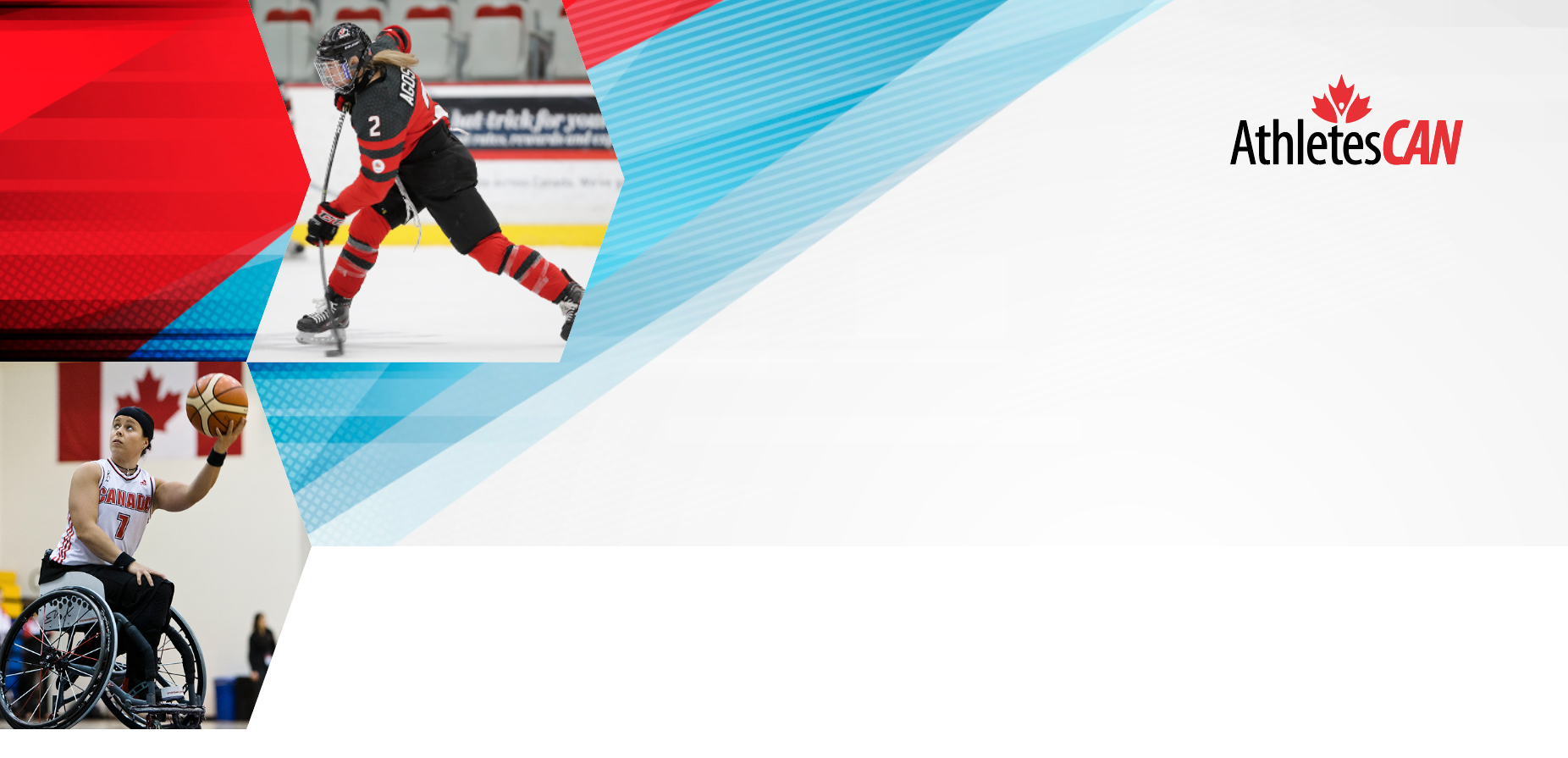 Nom	Conseil des athlètes de [ONS] ObjetÉnoncé général concernant l’objet ou le rôle du conseil des athlètes Exemple : Le conseil des athlètes représentera la voix collective de tous les athlètes de haute performance de [ONS], peu importe la discipline, en plus d’accompagner l’organisme dans la réalisation de sa mission et dans la poursuite de sa vision. Tâches/responsabilités principalesPrécisez les activités qu’entreprendra en général le conseil des athlètes sans pour autant exposer le processus détaillé qu’il suivra. Exemples :Participer au processus de prise de décisions mis de l’avant par [ONS].Assurer la représentation des athlètes auprès du conseil d’administration de [ONS].Veiller à ce que tous les programmes et politiques de [ONS] satisfassent, dans la mesure du possible, aux besoins des athlètes. Faire connaître ses idées avant l’approbation des documents/politiques/questions clés qui touchent les athlètes, y compris mais sans s’y limiter : les ententes des athlètes, la sélection des équipes, les critères de nomination en vertu du programme d’aide aux athlètes (PAA), les plans d’entraînement et de compétition propres aux athlètes de haute performance, les critères relatifs à l’initiative À nous le podium, le personnel entraîneur, etc. PouvoirDéfinissez les limites des responsabilités du conseil des athlètes, dont l’étendue de ses pouvoirs. Exemple : Le conseil des athlètes exercera ses pouvoirs conformément aux règlements et aux politiques de [ONS] ainsi qu’aux dispositions énoncées dans ce mandat. CompositionRecensez la composition du conseil des athlètes. Exemple : Un homme et une femme seront élus pour occuper deux (2) postes de représentants des athlètes OU un représentant masculin et une représentante féminine de chaque discipline seront élus pour occuper les postes de représentants des athlètes. Processus de mise en candidature et d’élection Déterminez le processus de mise en candidature et d’élection. Exemple : L’élection des postes au sein du conseil des athlètes aura lieu la 1re et la 3e année de la période quadriennale. Une élection par voie électronique sera organisée et le nom des candidats admissibles qui ont accepté leur candidature sera proposé. Les membres admissibles détiennent chacun une (1) voix. Les membres admissibles et/ou les anciens membres admissibles qui ont reçu le plus de votes seront nommés au(x) poste(s) de conseil des athlètes vacant(s). DuréeIndiquez la durée du mandat des membres. Exemple : Les membres du conseil des athlètes sont élus pour un mandat de deux (2) ans, sous réserve d’un maximum de trois (3) mandats.GouvernancePrécisez ce qui constituera quorum (p. ex., nombre maximal de représentants) pour la tenue des réunions. Exemple : Le quorum nécessite la présence d’au moins un représentant avec droit de vote de chaque discipline.  RencontresDéterminez la fréquence et le mode de déroulement des réunions. Exemple : Le conseil des athlètes se réunira annuellement en personne et au moins trimestriellement par téléconférence.RessourcesPrécisez si l’on a affecté des ressources budgétaires au conseil des athlètes. Exemple : Le conseil des athlètes se verra accorder les ressources budgétaires nécessaires pour exercer les fonctions principales décrites dans ce document.Reddition de comptePrécisez la façon dont le conseil des athlètes fait rapport (si cela n’est pas défini dans les sections ci-dessus) et/ou indiquez comment les procès-verbaux seront distribués. Exemple : Le conseil des athlètes fera rapport semestriellement auprès des membres, lors de l’assemblée générale annuelle (AGA) et de l’assemblée générale semestrielle (AGS).ApprobationLe conseil des athlètes de [ONS] a approuvé ce mandat le [date] et le conseil d’administration de [ONS] l’a approuvé le [date].RévisionLe conseil des athlètes révisera ce mandat selon les besoins et y apportera des modifications, au besoin. 